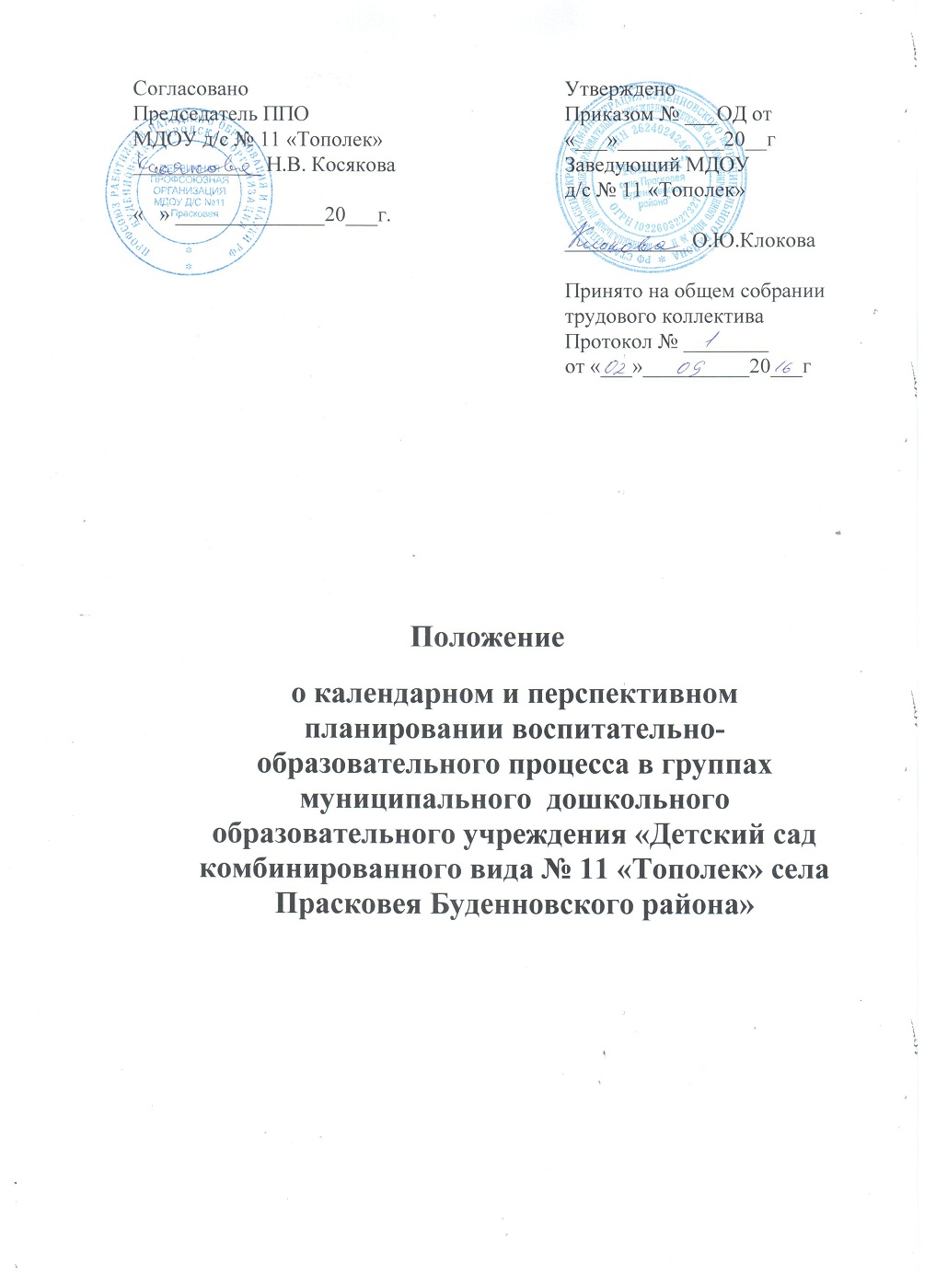 1. Общие положения.1.1. Календарный план воспитательно-образовательного процесса в группах – это заблаговременное определение порядка, последовательности осуществления образовательной программы с указанием необходимых условий, используемых средств, форм и методов работы.2. Цели и задачи календарного планирования.2.1. Обеспечение выполнения образовательной программы в ДОУ в каждой возрастной группе.2.2. Осуществление воспитательного воздействия на детей систематически и последовательно.2.3. Достижение положительных результатов в воспитании, образовании и развитии детей.3. Принципы календарного планирования.План должен:3.1. Соответствовать принципу развивающего образования, целью которого является развитие ребенка.3.2. Соответствовать критериям полноты и достаточности.3.3. Сочетать принципы научной обоснованности и практической применяемости.3.4. Обеспечивать единство воспитательных, обучающих и развивающих целей, а также задач процесса образования детей дошкольного возраста.3.5. Строиться с учетом принципа интеграции образовательных областей в соответствии с возрастными возможностями и особенностями воспитанников, спецификой и возможностями образовательных областей.3.6. Основываться на комплексно-тематическом принципе построения образовательного процесса.3.7. Предусматривать решение программных образовательных задач в совместной деятельности взрослого и детей и самостоятельной деятельности детей не только в рамках непосредственно образовательной деятельности, но и при проведении режимных моментов в соответствии со спецификой дошкольного образования.3.8. Предполагать построение образовательного процесса на адекватных возрасту формах работы с детьми, т. е. на основе игровой деятельности.4.Требования к оформлению календарного плана. 4.1. План должен быть написан аккуратно, понятным почерком.4.2. Обязательно должен быть оформлен титульный лист с указанием группы, Ф. И. О. обоих воспитателей группы, даты начала и окончания плана.4.3. План должен содержать следующие разделы:- Сведения о детях- годовые задачи ДОУ;- годовые задачи группы (исходя из задач ДОУ)-программы и технологии, методические пособия используемые в работе;- режим дня группы;- расписание непосредственно образовательной деятельности;-расписание дополнительного образования;- список детей. Ф.И.О. руководителя;- условные обозначения (в нем фиксируются все сокращения, используемые воспитателями группы) ;- режим двигательной активности;-циклограмма гимнастики (утренней, пальчиковой, артикуляционной, корригирующей и т.д.)5. Технология календарно-тематического планирования на неделю 5.1. План оформляется в соответствии с утвержденной формой планирования в соответствии с ФГОС к структуре основной общеобразовательной программы.  5.2. Для написания плана разрешается использовать готовые шаблоны на листах формата  А-4 (можно в электронном виде) и в тетради (на усмотрение воспитателя).5.3.Первый титульный лист оформляется один раз на всю неделю. Здесь отражается:-дата;-тема недели, цель и задачи; -итоговое мероприятие и дата проведения; - ответственный.5.4. Последняя страница тетради календарного плана воспитателями не заполняется. Она предназначена для записей старшего воспитателя.5.5. При планировании разнообразной детской деятельности указывается форма детской деятельности (в соответствии с ФГОС ) ; цель; вопросы; оборудование необходимое для организации детской деятельности.5.6. При планировании приветствуется использование картотеки по всем образовательным областям и направлениям,  составленных педагогами.6. Организация работы.6.1. Основа планирования педагогического процесса Программа « От рождения до школы» Н.Е.Вераксы, образовательная программа дошкольного учреждения.2. Календарные планы составляются в соответствии с режимом дня группы, календарно – тематическим планированием, циклограммой совместной организованной деятельности в ходе режимных моментов ( циклограмма прилагается).6.3. Календарно-тематическое планирование включает в себя:        - планирование утреннего отрезка времени;        - планирование реализации образовательных областей;  - планирование прогулки;  - планирование второй половины дня;  - итоговое мероприятие;  - взаимодействие с родителями. 6.4.В календарном плане отражается:утренняя гимнастика, работа по закаливанию, организация  подвижных, спортивных игр, упражнений и т.д.  работа по ознакомлению с природой (наблюдения, труд, опыты) вся работа, связанная с формированием культурно-гигиенических навыков, норм поведения;работа, связанная с развитием игровой деятельности;работа, связанная с развитием трудовой деятельности;работа, связанная с развитием образовательной деятельности;работа с родителями;развлечения;       * индивидуальная работа с детьми по всем разделам программы.6.5. Календарный план составляется на неделю вперед (за исключением индивидуальной работы с детьми) .6.6. Индивидуальная работа с детьми планируется, учитывая результаты диагностики и результаты НОД (непосредственно образовательной деятельности) .7. Документация и ответственность.7.1. Календарный план является обязательным документом воспитателя.7.2. Контроль за календарным планированием осуществляется старшим воспитателем МДОУ ежемесячно  с соответствующей пометкой: Дата проверки. Надпись: «План и сетка проверены, беседа проведена, рекомендовано: 1…., 2….., 3….. и т.д.»